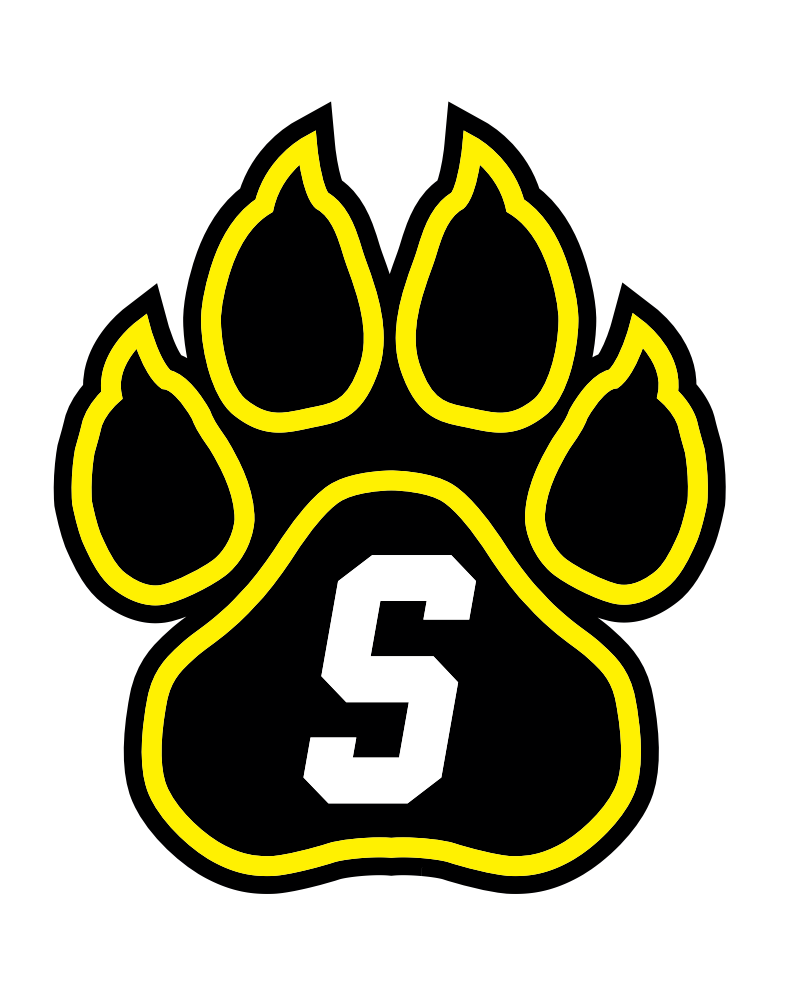 STANBERRY SOFTBALL JAMBOREEStanberry High SchoolTuesday August 27th, 2019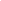 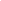 Teams: Albany, DeKalb, Stanberry, StewartsvilleFormat: Each game will consist of 3 innings with a 45-min time limit.  For each inning we will utilize the MSHSAA required 3 outs or 5 runs whichever comes first.Fields: We will be playing on two fields to help stay ahead.  South Field (SF) and North Field (NF)Game Balls: Please bring a few game balls with you as we will not provide them for all games.  Gate:  We will not be charging a monetary fee to enter but one canned food item per person that will be donated to the local ministerial alliance.  Children 5 and under no donation expected.  Schedule:		4:30   (SF) 	Stanberry 	vs 	DeKalb 				(NF) 	Albany 	vs 	Stewartsville5:30 	(SF) 	Stanberry 	vs 	Stewartsville	(NF) 	Albany 	vs 	DeKalb6:30 	(SF)	Stanberry 	vs 	Albany				(NF)	DeKalb	vs	Stewartsville